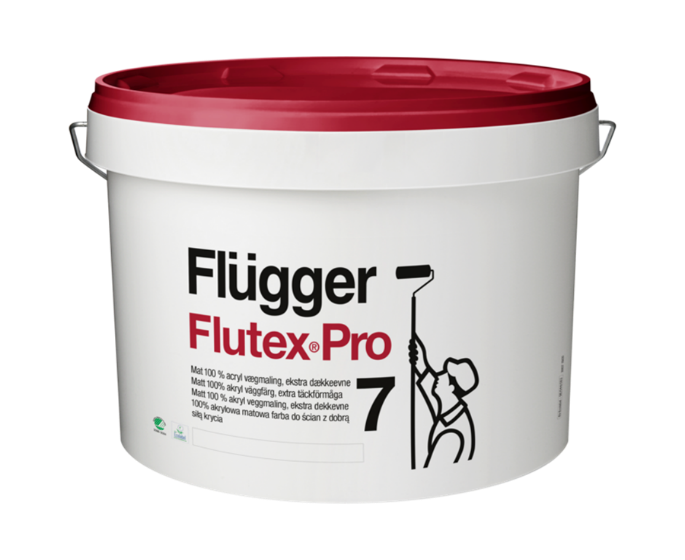 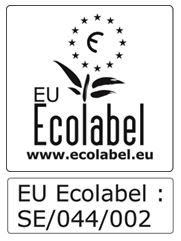 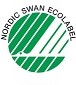 Описание продукта  Flutex Pro – это серия красок, которая сочетает в себе высокое качество и экологичность. Продукты имеют хорошую кроющую способность и отличные малярно-технологические характеристики, что обеспечивает высокую производительность и качество отделки.    Flutex Pro 7 –100% акриловая краска, с повышенной кроющей способностью. Обладает хорошими свойствами нанесения и является оптимальным выбором, когда необходимо быстро и качественно выполнить работу. Обеспечивает матовое покрытие с небольшим приглушённым блеском. Предназначена для стен и потолков внутри помещений с высокими функциональными требованиями к износостойкости и очистке поверхности. Это могут быть жилые комнаты, общественные учреждения, офисы, магазины, холлы, кухни и т.д. Выдерживает локальную чистку мягкой щёткой или тканью. Рекомендуется для бетонных, оштукатуренных, зашпатлёванных, ранее окрашенных поверхностей, гипсокартона, цементно-волокнистых и цементно-стружечных плит. Отмечена Европейским экологическим лейблом ECO. Имеет сертификат Nordic Swan Ecolabel. Это гарантирует, что краска безопасна как при выполнении работ, так и при эксплуатации. Flutex Pro 7 насыщенных цветов может иметь большую степень блеска, чем светлых оттенков и на первом этапе использования до полной полимеризации может стираться из-за повышенного содержания пигментов.Преимущества:Высокая кроющая способностьКрасивая поверхность, с гладкой фактурой и мягким, равномерным блеском, независимо от угла падения светаИзносостойкое, хорошо моющееся покрытие  Обеспечивает благоприятный микроклимат в помещенииПодготовка поверхности: Основание должно быть чистым, сухим и прочным. Для очистки использовать Fluren 37 Basic Cleaner.Впитывающие и слегка  мелящиеся  поверхности  загрунтовать Flügger Sealer. Для невпитывающих оснований используйте Special Grund. Пятна от водных протечек, никотина, других загрязнений (соков, кофе, маркеров, следов пожара и т.п.) необходимо изолировать Flügger Interior Stop Primer. Гладкие и глянцевые поверхности загрунтовать Flügger Interior Fix Primer. НанесениеНаносить в 1-2 слоя кистью, валиком или краскопультом. Некоторые яркие цвета требуют нанесения дополнительных слоёв. Всегда используйте один и тот же номер партии на непрерывных плоскостях. Различия в структуре и фактуре поверхности могут привести к разнице в цвете. Температура воздуха может повлиять на вязкость материала. При нанесении распылением температура краски должна быть не менее 12°C. Во время высыхания и отверждения не допускайте образования конденсата. Низкая температура и высокая влажность увеличивают время высыхания, полного отверждения и интервала повторного нанесения, а повышенная температура и низкая влажность наоборот, сокращают. Всегда выполняйте тестовый выкрас для оценки адгезии и конечного результата.   Технические характеристики Тип:                                                                            100%   Акриловая краскаПлотность:                                                                 1,39 кг/лСтепень блеска:                                                        7, матовыйСухой остаток:                                                           По весу: 58 % , По объему: 42 %Расход:                                                                        8-10 м²/л  Температура нанесения:                                           Мин. рабочая температура в процессе                                                                                     нанесения и высыхания/отверждения: +5°C                                                                                     Макс. относительная влажность: 80%Время высыхания при температуре 20°C,относительной влажности 60%:                                На отлип: 1 час                                                                                      Интервал перекрытия: 4 часа Полное отверждение при температуре 20°C,относительной влажности 60% :                               28 днейСтойкость к мытью:                                                   Класс 1, согласно EN 13300Разбавитель:                                                                ВодаОчистка инструментов и т.д.:                                    Вода и мылоУсловия хранения:                                                     Хранить в прохладном месте, в плотно закрытой упаковке,                                                                                        не замораживать.Дополнительная информация:                                  Продукт соответствует требованиям М1: Классификация строительных                                                                                               материалов по выбросам: Протокол химического и сенсорного                                                                                      тестирования строительных материалов.                                                                        январь 2021 годаУбедитесь, что технический паспорт продукта самого последнего издания.Пожалуйста, обращайтесь к информации на наклейке, а также к инструкции по нанесению на сайтеwww.flugger.dkВся информация основана на существующем законодательстве, лабораторных тестах и практическом опыте.Технический паспорт 
  Flügger Flutex Pro 7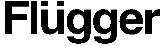 